
 


Liceo Scientifico Statale “Elio Vittorini” 
   Via Mario Donati, 5/7  20146 Milano  
Tel.  02.474448 – 02.4233297 - Fax 02.48954315  
Cod. Fisc. 80129130151   –   Cod. Mec. MIPS18000P
   Sito internet:  www.eliovittorini.edu.it    e-mail: segreteria@eliovittorini.it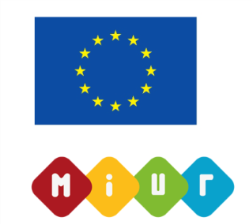 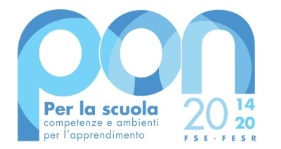 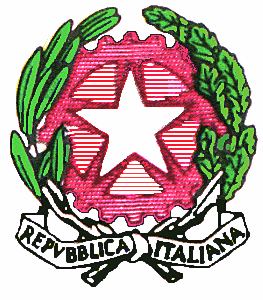 Prot.	1020/VI.3								    Milano, 9 marzo 2022								A tutte le  Componenti  Scolastiche								Alla cittadinanzaOGGETTO:   Prima disseminazione informativa sull’assegnazione di fondi come da avviso 43813 del 11/11/2021 - FESR 	       REACT EU - Realizzazione di reti locali, cablate e wireless, nelle scuole - Si rende noto che il Liceo Scientifico Elio Vittorini ha concorso al PON 43813 del 11/11/2021 - FESR REACT EU - Realizzazione di reti locali, cablate e wireless, nelle scuole -  con il progetto 13.1.1A-FESRPON-LO-2022-74 Cablaggio strutturato e sicuro all’interno degli edifici scolastici, con un importo autorizzato pari 40.067,72 euro, di cui 34.057,58 euro per forniture.L’obiettivo del progetto è quello di dotare gli edifici scolastici di un’infrastruttura di rete capace di coprire gli spazi didattici e amministrativi della scuola, nonché di consentire la connessione alla rete da parte del personale scolastico, delle studentesse e degli studenti, assicurando, altresì, il cablaggio degli spazi, la sicurezza informatica dei dati, la gestione e autenticazione degli accessi. La misura prevede il potenziamento e/o la realizzazione di reti negli edifici scolastici di pertinenza con il ricorso a tecnologie sia wired (cablaggio) sia wireless (WiFi), LAN e WLAN.Il finanziamento consente l’implementazione della rete wifi e del cablaggio, in ogni ambiente di apprendimento, nelle aule, negli uffici, negli dedicati a studenti ed ai docenti, nei laboratori.Il personale della scuola in possesso di qualifiche inerenti ai bandi interni pubblicati può concorrere al fine di conseguire gli incarichi di:ProgettistaCollaudatoreResponsabile interno delle azioni di pubblicità rispetto ai quali sono definiti a priori i compensi indicati in calce al bando, rispettando le scadenze e la tempistica inclusa nei bandi interni, che saranno pubblicati in questi giorni.	LA DIRIGENTE SCOLASTICA	dott.ssa Albalisa Azzariti(Firma autografa sostituita a mezzo stampa ai sensi dell’art. 3, c.2 del D.Lgs. n. 39/93)